Test YourselfComplete the words.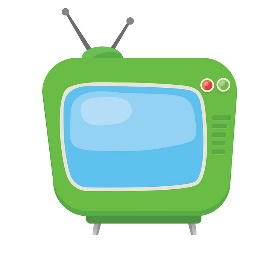 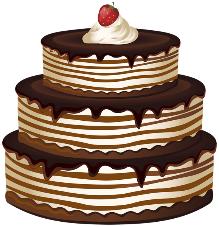 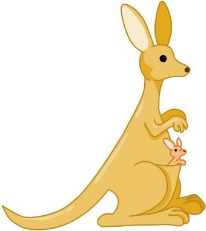 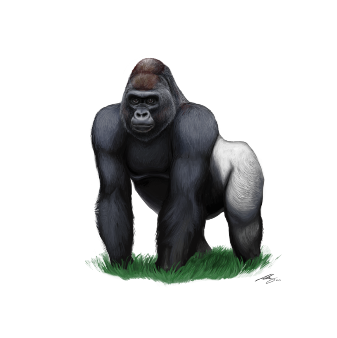 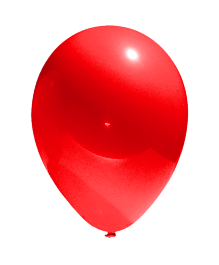 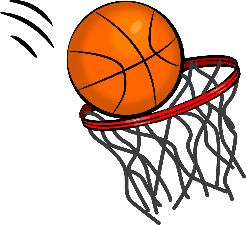 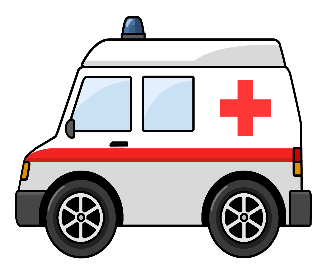 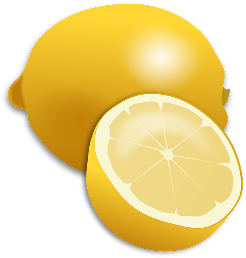 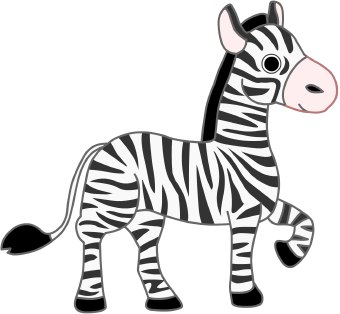 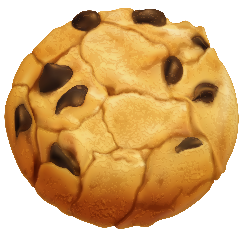 Find the words in the puzzle.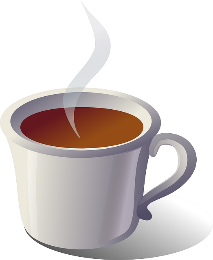 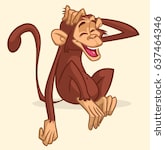 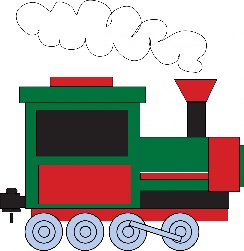 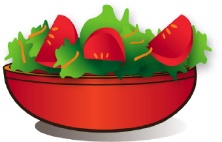 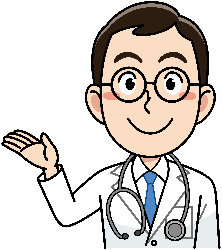 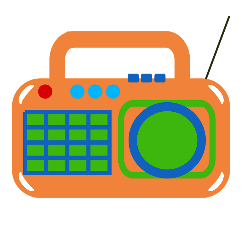 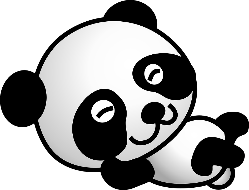 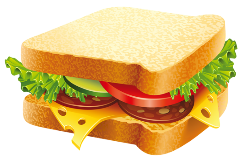 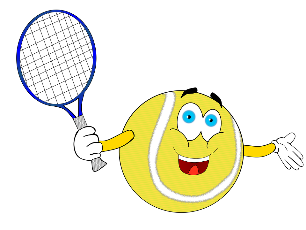 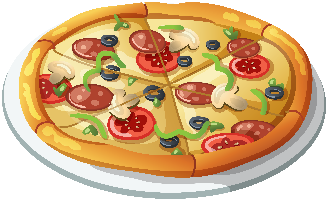 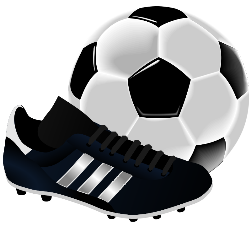 PIZZASHOLVDFGTPANDAZOAEXCLWEBTCHIMPANZEETXRNLDMEINOGRADIOAANRFOOTBALLIQSANDWICHSTRAINAVIFQDPEQCOFFEE